Отделение Пенсионного фонда Российской Федерации по Новгородской области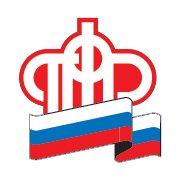 Материнский капитал поступает семьям автоматически1400 сертификатов на материнский (семейный) капитал поступило новгородским родителям в проактивном режиме за шесть месяцев этого года. Теперь для получения материнского капитала надо только зарегистрировать рождение ребенка в органах ЗАГС, после чего сведения поступают в информационную систему ПФР. После вынесения Пенсионным фондом положительного решения о предоставлении капитала, сертификат автоматически формируется в электронном виде и направляется в личный кабинет мамы на сайте ПФР pfrf.ru или портале государственных услуг gosuslugi.ru. То есть обращаться с заявлением о выдаче сертификата на материнский капитал в Пенсионный фонд больше не надо. Поэтому рекомендуем будущим родителям зарегистрироваться на портале госуслуг. Там же они смогут получить и СНИЛС на новорожденного. Тем, у кого нет доступа в интернет, можно получить бумажные документы, для этого надо обратиться в клиентскую службу ПФР (по предварительной записи) или ближайший офис МФЦ. В дальнейшем семья может направить материнский капитал на улучшение жилищных условий с привлечением кредитных средств и сделать это тоже без посещения Пенсионного фонда. Достаточно обратиться только в банк, где одновременно оформляется кредит и подается заявление на погашение кредита или уплату первого взноса. Для этого Отделением ПФР по Новгородской области заключены соглашения об информационном обмене со всеми банками, работающими на территории региона. Напомним, что в 2020 году размер материнского капитала при рождении или усыновлении первого ребенка составляет 466 617 рублей, второго ребенка - 616 617 рублей. Порядок получения и использования средств будет и дальше упрощаться для удобства родителей.  Пресс-служба Отделения ПФР по Новгородской области  98-75-22, presspfr@mail.ru
www.pfrf.ru
